INSTRUCTIONSType or print legibly in ink.Arrange to have all official or original transcripts and confidential letters forwarded directly to the Head of the Department in which you wish to study.A $90 non-refundable application fee must be submitted with your application. (A money order in Canadian funds only, made payable to the University of Saskatchewan).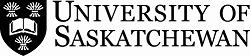 College of Graduate and Postdoctoral Studies 	GPS 100.1 	Application for Special Case Admission	GPS 100.1 	Application for Special Case AdmissionCollege of Graduate and Postdoctoral Studies Family, Surname, Last NameGiven First NameGiven First NameGiven First NameTown, Province, CountryTown, Province, CountryTown, Province, CountryCITIZENSHIP STATUS (Indicate one)CITIZENSHIP STATUS (Indicate one)CITIZENSHIP STATUS (Indicate one)CITIZENSHIP STATUS (Indicate one)CITIZENSHIP STATUS (Indicate one)International ApplicantIt is your choice to self-identify if you belong to one or more of the following minority groups that have been designated by the University’s equity policyIt is your choice to self-identify if you belong to one or more of the following minority groups that have been designated by the University’s equity policyDeclaration